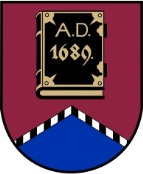 LATVIJAS REPUBLIKAALŪKSNES NOVADA PAŠVALDĪBANodokļu maksātāja reģistrācijas kods 90000018622DĀRZA IELĀ 11, ALŪKSNĒ, ALŪKSNES NOVADĀ, LV – 4301, TĀLRUNIS 64381496,  64381150, E-PASTS: dome@aluksne.lvA/S „SEB banka”, KODS UNLALV2X, KONTS Nr.LV58UNLA0025004130335  Alūksnē2016.gada 25.augustā					NOTEIKUMI Nr.3/2016APSTIPRINĀTIar Alūksnes novada domes25.08.2016.  Nr.288 ( Nr.13, 25.punkts)Kārtība, kādā sadala mērķdotāciju Alūksnes novada pašvaldībasizglītības iestādēm bērnu no piecu gadu vecuma izglītošanā nodarbināto  pedagogu, pamata un vispārējās vidējās izglītības iestāžu pedagogudarba samaksai un valsts sociālās apdrošināšanas obligātajām iemaksām  I.  Vispārīgie noteikumiNoteikumi „Kārtība, kādā sadala mērķdotāciju Alūksnes novada pašvaldības izglītības iestādēm bērnu no piecu gadu vecuma izglītošanā nodarbināto pedagogu, pamata un vispārējās vidējās izglītības iestāžu pedagogu darba samaksai un valsts sociālās apdrošināšanas obligātajām iemaksām” (turpmāk tekstā –noteikumi) nosaka kārtību, kādā sadala valsts budžeta mērķdotāciju (turpmāk tekstā – mērķdotācija) Alūksnes novada pašvaldības izglītības iestādēm bērnu no piecu gadu vecuma apmācībā nodarbināto pedagogu, pamata un vispārējās vidējās izglītības iestāžu pedagogu darba samaksai un valsts sociālās apdrošināšanas obligātajām iemaksām (turpmāk tekstā – VSAOI).Mērķdotācijas apmērs pedagogu darba samaksai un VSAOI tiek noteikts ik gadu saskaņā ar likumu par valsts budžetu attiecīgajam gadam. Mērķdotācijas apmērs Alūksnes novada pašvaldībai tiek aprēķināts, saskaņā ar Ministru kabineta 05.07.2015. noteikumiem Nr.447,,Par valsts budžeta mērķdotāciju pedagogu darba samaksai pašvaldību vispārējās izglītības iestādēs un valsts augstskolu vispārējās vidējās izglītības iestādēs”, Ministru kabineta 05.07.2016. noteikumiem Nr.445 ,,Pedagogu darba samaksas noteikumi” (turpmāk tekstā- speciālie noteikumi).Alūksnes novada pašvaldības Finanšu nodaļa nodrošina:mērķdotācijas sadali izglītības iestādēm, saskaņā ar speciālajiem noteikumiem un šiem noteikumiem,sadarbībā ar Alūksnes novada pašvaldības Grāmatvedību pārskatu par mērķdotācijas izlietojumu sagatavošanu un ievadīšanu ministriju, centrālo valsts iestāžu un pašvaldību budžeta pārskatu informācijas sistēmā (e-Pārskati).Mērķdotācijas apmēru katrai izglītības iestādei apstiprina Alūksnes novada domes priekšsēdētājs.Mērķdotācijas sadalē nodrošina atklātību un sabiedrības līdzdalību.II. Mērķdotācijas sadale izglītības iestādēm bērnu no piecu gaduvecuma izglītošanā nodarbināto pirmsskolas izglītībaspedagogu darba samaksai un valsts sociālāsapdrošināšanas obligātajām iemaksāmMērķdotāciju izglītības iestādēm bērnu no piecu gadu vecuma izglītošanā nodarbināto pedagogu darba samaksai aprēķina, ievērojot: ka Izglītības pārvaldes atbalsta personāla skolotāja – logopēda darba samaksai un VSAOI, nosakot attiecību 1 pedagoga likme uz 200 bērniem no piecu gadu vecuma līdz pamatizglītības uzsākšanai, finansējumu aprēķina piemērojot pedagogu darba samaksas noteikumos noteikto zemāku mēneša algas likmi;bērnu skaitu pirmsskolas izglītības iestādes (grupās) īstenotajās izglītības programmās attiecīgā gada 1.septembrī;normēto bērnu skaitu katrā izglītības pakāpē, piemērojot normatīvajos aktos noteiktos koeficientus;izglītības programmas mācību stundu plāna īstenošanai normētā bērnu skaita attiecību pret vienu pedagoga mēneša darba likmi;finansējumu aprēķina piemērojot pirmsskolas izglītības pedagogu darba samaksas noteikumos noteikto zemāko mēneša algas likmi;valsts sociālās apdrošināšanas obligātās iemaksas.Mērķdotāciju pedagogu darba samaksas noteikumos noteiktajām pedagoga profesionālās darbības kvalitātes piemaksām aprēķina ņemot vērā: izglītības iestāžu sniegto informāciju attiecīgā gada 5. septembrī par to pedagogu mēneša darba likmju skaitu attiecīgā gada 1. septembrī (no attiecīgā gada 1. septembra līdz nākamā gada 31. augustam), kuri ir ieguvuši 3., 4. un 5. kvalitātes pakāpi; pedagogu darba samaksas noteikumos noteikto piemaksas apmēru; valsts sociālās apdrošināšanas obligātās iemaksas.III.  Mērķdotācijas sadale vispārējās  pamatizglītības unvispārējās vidējās izglītības iestāžu pedagogu darba samaksaiun valsts sociālās apdrošināšanas obligātajām iemaksāmMērķdotāciju izglītības iestādēm vispārējās pamatizglītības un vispārējās vidējās izglītības iestāžu pedagogu darba samaksai aprēķina, ievērojot:9.1. izglītojamo skaitu izglītības iestādes īstenotajās izglītības programmās attiecīgā gada 1.septembrī;9.2.	normēto izglītojamo skaitu katrā izglītības pakāpē, piemērojot normatīvajos aktos noteiktos koeficientus;9.3. 	izglītības programmas mācību stundu plāna īstenošanai normētā skolēnu skaita attiecību pret vienu pedagoga mēneša darba likmi;9.4.	finansējumu aprēķina piemērojot pedagogu darba samaksas noteikumos noteikto zemāko mēneša algas likmi;9.5.	no 9.4.punkta aprēķināta finansējuma aprēķina papildus finansējumu 13,5 % apmērā pedagogu papildu pienākumiem, kā arī pedagoga mēneša darba algas likmes paaugstināšanai;9.6.	no 9.4. un 9.5.punkta aprēķināta finansējuma kopsummas veido Izglītības pārvaldes mērķdotācijas Rezerves fondu 1,0% apmērā, ieturot finansējumu proporcionāli izglītības iestāžu aprēķinātajam finansējumam;9.7.	no 9.4. un 9.5.punkta aprēķinātā finansējuma kopsummas aprēķina papildus finansējumu iestādes vadītāja, viņa vietnieku un atbalsta personāla darba samaksai 18% apmērā;9.8.	iestādes vadītāja un viņa vietnieku  darba samaksas finansēšanai izlieto ne vairāk kā 12% no 9.4. un 9.5.punkta aprēķinātā finansējuma kopsummas;9.9.	no 9.4. un 9.5.punkta aprēķinātā finansējuma kopsummas aprēķina finansējumu Izglītības pārvaldes atbalsta personāla pedagogu darba samaksai un VSAOI 1,0% apmērā, ieturot finansējumu proporcionāli izglītības iestāžu aprēķinātajam finansējumam;9.10. valsts sociālās apdrošināšanas obligātās iemaksas.Mērķdotāciju pedagogu darba samaksas noteikumos noteiktajām pedagoga profesionālās darbības kvalitātes piemaksām aprēķina ņemot vērā: izglītības iestāžu sniegto informāciju attiecīgā gada 5. septembrī par to pedagogu mēneša darba likmju skaitu attiecīgā gada 1. septembrī (no attiecīgā gada 1. septembra līdz nākamā gada 31. augustam), kuri ir ieguvuši 3., 4. un 5. kvalitātes pakāpi; pedagogu darba samaksas noteikumos noteikto piemaksas apmēru; valsts sociālās apdrošināšanas obligātās iemaksas.No Izglītības pārvaldes mērķdotācijas rezerves fonda izglītības iestādēm papildus finansējumu izdala, pamatojoties uz Alūksnes novada domes priekšsēdētāja rīkojumu, šādos gadījumos:11.1. pedagogu atlaišanas pabalsta izmaksai;11.2. maternitātes pabalsta izmaksai;11.3. pedagogu aizvietošanai mācību atvaļinājuma laikā, gatavojoties augstskolas pabeigšanai.No Alūksnes novada pašvaldības pamatbudžeta līdzekļiem finansē:izglītības iestādes direktora vienas darba likmes nodrošināšanai nepieciešamo finansējumu, ja Noteikumu 9.8.punktā aprēķinātais finansējums konkrētai izglītības iestādei to nesedz;Izglītības pārvaldes atbalsta personāla pedagogu trīs darba likmju nodrošināšanai nepieciešamo finansējumu.Piešķirto finansējumu pārdala: ja izglītojamais maina izglītības iestādi Alūksnes novada robežās pēc finansējuma apstiprināšanas, finansējums seko izglītojamajam, palielinot attiecīgās iestādes izdalīto mērķdotāciju, kurā tiek uzsāktas mācības un samazinot iestādei, no kuras izglītojamais ir izstājies. Pārrēķinu veic par pilniem mēnešiem ar nākamā mēneša 1.datumu un to apstiprina Alūksnes novada domes priekšsēdētājs. Līdz katra mēneša 8.datumam Izglītības pārvalde sagatavo un iesniedz informāciju Alūksnes novada pašvaldības Finanšu nodaļai par izglītojamo skaita izmaiņām iepriekšējā mēnesī Alūksnes novada izglītības iestādēs;ja izglītojamais pārtrauc mācības izglītības iestādē pēc obligātā izglītības vecuma sasniegšanas, finansējums iestādei tiek samazināts, ieskaitot finansējumu Izglītības pārvaldes rezerves fondā. Pārrēķinu veic par pilniem mēnešiem ar nākamā mēneša 1.datumu un apstiprina Alūksnes novada domes priekšsēdētājs. Līdz katra mēneša 8.datumam Izglītības pārvalde sagatavo un iesniedz informāciju Alūksnes novada pašvaldības Finanšu nodaļai par izglītojamo skaita izmaiņām iepriekšējā mēnesī Alūksnes novada izglītības iestādēs;šo Noteikumu 13.1. un 13.2.punktos noteiktajos gadījumos viena skolēna izmaksas aprēķina 9.4. un 9.5.punkta aprēķinātā finansējuma kopsummu, no kuras ieturēts finansējums Izglītības pārvaldes mērķdotācijas rezerves fondam dalot ar kopējo normēto skolēnu skaitu un iegūto rezultātu dalot attiecīgi ar 4 vai 8 (saskaņā ar mēnešu skaitu, par kuriem piešķirts finansējums).IV. Iestādes vadītāja kompetence tarifikāciju, pārtarifikāciju sastādīšanā un saskaņošanāIzglītības iestādes vadītājs: nodrošina kārtības par mērķdotācijas sadali pedagogu darba samaksai un VSAOI attiecīgajā izglītības iestādē izstrādi (turpmāk tekstā – kārtība), paredzot tajā:izglītības iestādes mācību plānā paredzēto pedagogu darba stundu apmaksu;rezerves fonda veidošanu un apmēru, paredzot finansējumu pedagogu aizvietošanai slimības laikā, maternitātes pabalsta izmaksai, pēkšņai mājas apmācības noteikšanai ilgstoši slimojošam izglītojamajam, pedagogu atvaļinājumu kompensācijām un piemaksām par papildu pedagoģisko darbu u.c. gadījumiem;2 stundu piešķiršanu pedagogam, kurš apstiprināts ar Izglītības pārvaldes rīkojumu par novada mācību priekšmeta metodiskās apvienības vadītāju (Ernsta Glika Alūksnes Valsts ģimnāzijā un Alūksnes pilsētas sākumskolā).  nosaka pedagoga slodzi, ņemot vērā izglītojamo skaitu klasē un mācību priekšmetu, ko pedagogs māca, kā arī izglītības iestādes noteikto kārtību pedagogu slodžu sadalei. Izglītības iestādes vadītājs izvērtē un, ja nepieciešams, piemēro Latvijas Izglītības un zinātnes darbinieku arodbiedrības ieteikto pedagogu darba slodzes aprēķinu saskaņā ar Ministru kabineta 05.07.2016. noteikumu Nr.445 ,,Pedagogu darba samaksas noteikumi” 5.pielikumu; nosaka izglītības iestādes vadītāja vietnieka, metodiķa, atbalsta personāla amata vienības izglītības iestādei šīm mērķim apstiprinātā finansējuma ietvaros, ņemot vērā izglītības iestādē izstrādāto Kārtību par mērķdotācijas sadali pedagogu darba samaksai un VSAOI; nosaka klašu komplektu skaitu izglītības iestādē, ņemot vērā piešķirto finansējumu; ievēro, ka vispārējās pamatizglītības un vispārējās vidējās izglītības vienā klasē pieļaujams integrēt ne vairāk par četriem izglītojamiem ar speciālām vajadzībām; piešķirtā finansējuma ietvaros var veidot klasi ar nepilnu izglītojamo skaitu vai apvienotās klases, ievērojot prasību nodrošināt izglītības programmas mācību stundu plāna īstenošanu.Izglītības iestādes vadītājs nodrošina pedagogu darba samaksas aprēķinu, sastādot un apstiprinot tarifikāciju, atbilstoši normatīvajiem aktiem, ņemot vērā šos Noteikumus un izglītības iestādes vadītāja apstiprināto kārtību piešķirtā finansējuma ietvaros, klāt pievienojot šādus dokumentus:  apstiprinātu izglītības iestādes mācību priekšmetu stundu plānu mācību gadam; pedagogu tarifikāciju valsts un pašvaldības finansējumam; pedagogu amata vienību sarakstus pēc finansējuma veidiem; izglītības iestādes vadītāja rīkojumu un atzinumu par ilgstoši slimojošiem  izglītojamajiem; speciālās izglītības programmas pedagogu tarifikāciju; izziņu par pedagogu, ja uzsāktas mācības nepieciešamajai kvalifikācijai; iestādes apstiprināto Kārtību par mērķdotācijas sadali pedagogu darba samaksai un VSAOI, par kuru informēta izglītības iestādes pedagoģiskā padome un izglītības iestādes padomes priekšsēdētājs. Izglītības iestādes pedagogu tarifikācijas sarakstus apstiprina izglītības iestādes vadītājs un saskaņo Izglītības pārvaldes vadītājs.Izglītības iestāžu vadītāju tarifikācijas saskaņo Izglītības pārvaldes vadītājs un apstiprina Alūksnes novada pašvaldības izpilddirektors.Izmaiņas tarifikācijā noformē kā pārtarifikāciju un saskaņo 16. un 17.punktā noteiktajā kārtībā. Domes priekšsēdētājs							A.DUKULIS